	CURRICULUM VITASeptember, 2017Brian R. ChapmanSenior Research ScientistTexas Research Institute for Environmental StudiesSam Houston State UniversityHuntsville, Texas 77341-2506chapman@shsu.eduPersonal Information:Birth: 	      Corpus Christi, Texas, USAMarriage:  Sandra Spencer Chapman Academic History:Ph.D.	1973	     		Major:   ZoologyM. S. 	1970	       		Major:   ZoologyB. S.	1967	Texas A&M University-Kingsville	Major:   BiologyPrevious Employment History:Senior Vice President for Academic Affairs/Provost and Professor of Natural Sciences, 	(2010-2013) University of Houston-Downtown, Houston, TX	Provost and Vice Chancellor for Academic Affairs and Professor of Biological Sciences, 		(2008-2010) University of North Carolina Wilmington, Wilmington, NC.		Provost and Vice President for Academic Affairs (2005- 2008) West Texas A&M University, 		Canyon, TX; Acting as President (January-May, 2006)Dean and Professor of Zoology (2000-2005):  and Sciences, Sam Houston 		State University, Huntsville, TX. Professor and Graduate Coordinator (1999-2000), Associate Professor (1995-1999), Assistant 		Professor (1991-1995):   of  Resources,  of , Research Zoologist and Visiting Professor  (1990-1991):   Biological Survey and 		 Natural Heritage Inventory, Department of Zoology, , 		.Chairperson, Division of Graduate Studies  (1981-1990):   and Technology, 		Texas A&M University-Corpus Christi, Corpus Christi, TX.Professor  (1983-1990), Associate Professor (1975-1983; tenure awarded, 1975),  Assistant 		Professor (1973-1975): Department of Biology, Texas A&M University-Corpus Christi, 		.  Acting Chairperson (1973-1978):  Division of Science (Departments of Biology and 	Chemistry), Texas A&M University-Corpus Christi, Corpus Christi, TX. Other Professional Employment:Graduate Teaching Assistant (1967-1973):  Department of Biological Sciences,  Tech 		University, Lubbock, TX. Undergraduate Teaching Assistant (1965-1967): Department of Biology,  A&M 		University-Kingsville, Kingsville, TX.Recognitions and Honors:Outstanding Teacher Award, 1993, University of Georgia.Fellow, Texas Academy of Science. 1987. (With Citation for Teaching Excellence).American Men and Women of Science. 1987, 16th Edition - Present.Areas of Research:Vertebrate ecology, management of endangered species with emphasis on birds, bats, and rare 	or protected species, animal distributions, and habitat use.Professional Memberships:American Ornithological Society (Life Member)American Society of Mammalogists (Emeritus Member)Association of Field Ornithologists			Southwestern Association of Naturalists (Life Member, Past President) of Science (Fellow)Texas Society of Mammalogists (Charter Member, Past President) Ornithological Society (Life Member)Publications (Listed in chronological order by category):	Edited Books and Special Issues (Peer Reviewed):Chapman, B. R., and J. W. Tunnell, Jr. 1982.  Fauna: A Symposium Honoring Dr. 		Allan H. Chaney. Caesar Kleberg Wildlife Research Institute,  A&I University, . 97 pp.  Martin, R. E., and B. R. Chapman (Editors). 1984. Contributions in Mammalogy in Honor of Robert L. Packard. Special Publication, The Museum, , 22:1-234.	Loye, J. E., and M. Zuk, eds. 1991. Bird-Parasite Interactions: Ecology, Evolution, and 		Behaviour.   Press, . 406 pp.  [Associate Editor]Chapman, B. R., and J. Laerm (Editors). 2000. Conservation of Mammals in the South-central 	United States. Proceedings of A Symposium: Fourth Colloquium on Conservation of 	Mammals in the Southeastern United States.  Occasional Papers of the  	State Museum of Natural History and the North Carolina Biological Survey, 12:1-92.Trani, M. K., W. M. Ford, and B. R. Chapman (Editors). 2007.  The Land Managers Guide to 	Mammals of the South. The Nature Conservancy, Southeastern Region, and   	Service, Southern Region.  546 pp. (with DVD) Lutterschmidt, W. I., and B. R. Chapman (Editors).  Texans on the Brink: The State’s Threatened	 and Endangered Fauna. Texas A&M University Press (Submitted, In Review). Book Contributions (Peer Reviewed):Chapman, B. R. 1980. Current status of colonial waterbird populations on the Texas coast. Pp. 14-18, in Management of Colonial Waterbirds (J. F. Parnell and R. F. Soots, eds.). 		University of North Carolina Sea Grant Publ. UNC-SG-80-06, Wilmington, NC.Soots, R. F., J. Burger, B. R. Chapman, C. T. Collins, M. Gochfield, H. W. Kale II, J. F. Parnell, 		and W. C. Scharf. 1980. The current needs of colonial waterbirds in the . 		Pp.30-42, in Management of Colonial Waterbirds (J. F. Parnell and R. F. Soots, eds.). 		University of North Carolina Sea Grant Publ. UNC-SG-80-06. .Chapman, B. R. 1982. Current status of Roseate Spoonbills on the Texas coast. Pp. 79-82, in 		 Fauna: A Symposium Honoring Dr. Allan H. Chaney  (B. R. Chapman and 		J. W. Tunnell, Jr., eds.). Caesar Kleberg Wildlife Research Institute,  A&I 		University, Kingsville, TX.Segers, J. C., and B. R. Chapman. 1984. The ecology of the Spotted Ground Squirrel, 		Spermophilus spilosoma, on . Pp.105-112 in Contributions in 		Mammalogy in Honor of Robert L. Packard (R. L. Martin and B .R. Chapman, eds.). 		Special Publication, The Museum, Texas Tech Univ. 22:1-234.Chapman, B. R., and J. E. George. 1990. Effects of ectoparasites on Cliff Swallow growth and 		survival. Pp. 69-92, in Bird-Parasite Interactions: Ecology, Behaviour and 		Evolution (J. E. Loye and M. Zuk, eds.).   Press, ..Chapman, B. R., and S. S. Chapman. 1999. Species Account: Perognathus flavus. Pp. 499-500 in 		The Smithsonian Book of North American Mammals (D.  and S. Ruff, eds.).  Smithsonian Institution Press, Washington, D.C.Chapman, S. S., and B. R. Chapman. 1999. Species Account: Lasiurus seminolus. Pp. 110-111 in 		The Smithsonian Book of North American Mammals (D.  and S. Ruff, eds.). Smithsonian Institution Press, Washington, D.C.  	Chapman, B. R. 2007, 2009.  Museums of natural history and sanctuaries for wildlife. Pp. 21-35, in Structures as Argument (J. D. Ragsdale, ed.).  Scholars Publishing, . 120 pp. [Paperback edition: 2009]	Chapman, B. R., and J. D. Ragsdale. 2007, 2009. Information as persuasion: museum-based Internet educational outreach. Pp. 36-47, in Structures as Argument (J. D. Ragsdale, ed.).  Scholars Publishing, . 120 pp. [Paperback edition, 2009]Trani, M. K., W. M. Ford, and B. R. Chapman (Editors). 2007.  The Land Managers Guide to 	Mammals of the South. The Nature Conservancy, Southeastern Region, and   	Service, Southern Region. Atlanta, GA. 546 pp. 	[Authored or co-authored the chapters and species accounts listed below.]	Chapman, B. R.:		Pp. 59-63.  Virginia Opossum, Didelphis virginiana (Kerr, 1792).		Pp. 125-127.  Wagner’s Bonneted Bat, Eumops glaucinus (Wagner, 1843).		Pp. 128-133.  Brazilian Free-tailed Bat, Tadarida brasiliensis (Geoffery 			Saint-Hilaire, 1824).Pp. 134-139.  Rafinesque’s Big-eared Bat, Corynorhinus rafinesquii (Lesson,	 1827).Pp. 140-145.  Townsend’s Big-eared Bat, Corynorhinus townsendii (Cooper, 	1837). Pp. 146-152.  Big Brown Bat, Eptesicus fuscus (Palisot de Beavois, 1796).Pp. 153-157.  Silver-haired Bat, Lasionycteris noctivagans (LeConte, 1831).Pp.158-163.   Eastern Red Bat, Lasiurus borealis (Müller, 1776).Pp. 164-168.  Hoary Bat, Lasiurus cinereus (Palisot de Beauvois, 1796).Pp. 169-172.  Northern Yellow Bat, Lasiurus intermedius (H. Allen, 1862).Pp. 173-177.  Seminole Bat, Lasiurus seminolus (Rhoads, 1895).Pp. 178-182.  Southeastern Myotis, Myotis austroriparius (Rhoads, 1897).Pp. 183-188.  Gray Myotis, Myotis grisescens (Howell, 1909).Pp. 189-192.  Eastern Small-footed Myotis, Myotis leibii (Audubon and 	Bachman, 1842).Pp. 193-198.  Little Brown Myotis, Myotis lucifugus (Le Conte, 1831).Pp. 199-204.  Northern Long-eared Myotis, Myotis septentrionalis (Trouessaret, 	1897).Pp. 212-215.  Evening Bat. Nycticeius humeralis (Rafinesque, 1818).		Pp. 216-221.  Eastern Pipistrelle, Pipistrellus subflavus (F. Cuvier, 1832).		Pp. 222-225.  Nine-banded Armadillo, Dasypus novencinctus (Linneaus, 1758).\		Pp. 226-229.  Snowshoe Hare, Lepus americanus (Erxleben, 1777).		Pp. 230-236.  Black-tailed Jackrabbit, Lepus californicus (Gray, 1837).		Pp. 237-242.  Eastern Cottontail, Sylvilagus floridanus (Allen, 1890).		Pp. 243-246.  Appalachian Cottontail, Sylvilagus obscurus (Chapman, Cramer, 			Dippenaar, and Robinson, 1992).		Pp. 247-251.  Marsh Rabbit, Sylvilagus palustris (Bachman, 1837).		Pp. 446-451.  Common Gray Fox, Urocyon cinereoargenteus (Schreber, 1775).		Pp. 452-456.  Red Fox, Vulpes vulpes (Linneaus, 1758).		Pp. 463-469.  Bobcat, Lynx rufus (Schreber, 1777). 		Pp. 470-474.  Striped Skunk, Mephitis mephitis (Schreber, 1776).		Pp. 475-479.  Eastern Spotted Skunk, Spilogale putorius (Linneaus, 1758).		Pp. 486-489.  Fisher, Martes pennanti (Erxleben, 1777).		Pp. 490-494.  Long-tailed Weasel, Mustela frenata (Lichtenstein, 1831).		Pp. 495-498.  Least Weasel, Mustela nivalis (Linneaus, 1766).		Pp. 505-508.  American Badger, Taxidea taxus (Schreber, 1778).		Pp. 509-511.  Ringtail, Bassariscus astutus (Lichtenstein, 1830).		Pp. 512-517.  Northern Raccoon, Procyon lotor (Linneaus, 1758).	Chapman, B. R., and M. K. Trani:		Pp. 540-544.  Feral Pig, Sus scrofa (Linneaus, 1758).	Chapman, B. R., S. B. Castleberry, and J. Laerm:		Pp. 35-55.  Dichotomous Keys to the Mammals of the South by Order.	Ford, W. M., and B. R. Chapman:		Pp. 205-211.  Indiana Myotis, Myotis sodalis (Miller and Allen, 1928).	Laerm, J., W. M. Ford, and B. R. Chapman:		Pp. 64-69.  Northern Short-tailed Shrew, Blarina brevicauda (Say, 1823).		Pp. 70-74.  Southern Short-tailed Shrew, Blarina carolinensis (Bachman, 1837).		Pp. 75-77.  Elliot’s Short-tailed Shrew, Blarina hylophaga (Elloit, 1899).		Pp. 78-82.  Least Shrew, Cryptotis parva (Say, 1823).		Pp. 86-90.  Masked Shrew, Sorex cinereus (Kerr, 1792).		Pp. 95-98.  Smoky Shrew, Sorex fumeus (Kerr, 1792).		Pp. 99-103.    Pygmy Shrew, Sorex hoyi (Baird, 1858).		Pp. 104-108.  Southeastern Shrew, Sorex longirostris (Bachman, 1837).		Pp. 109-112.  American Water Shrew, Sorex palustris (Richardson, 1858).		Pp. 113-116.  Star-nosed Mole, Condylura cristata (Linnaeus, 1758).		Pp. 117-119.  Hairy-tailed Mole, Parascalops breweri (Bachman, 1842).		Pp. 120-124.  Eastern Mole, Scalopus aquaticus (Linnaeus, 1758).		Pp. 269-271.  Northern Pygmy Mouse, Baiomys taylori (Thomas, 1887).	Trani, M. K., and B. R. Chapman:		Pp. 435-440.  Coyote, Canis latrans (Say, 1832).				Pp. 441-445.  Red Wolf , Canis rufus (Audubon and Bachman, 1851).		Pp. 457-462.  Mountain Lion, Puma concolor (Linneaus, 1771).		Pp. 480-485.  Northern River Otter, Lontra canadensis (Schreber, 1777).		Pp. 499-504.  American Mink, Mustela vison (Schreber, 1777).		Pp. 518-525.  American Black Bear, Ursus americanus (Pallas, 1780).		Pp. 533-539.  White-tailed Deer, Odocoileus virginianus (Zimmerman, 1780).	Trani, M. K., W. M. Ford, and B. R. Chapman:		Pp. 1-9.  Introduction to Mammals of the South.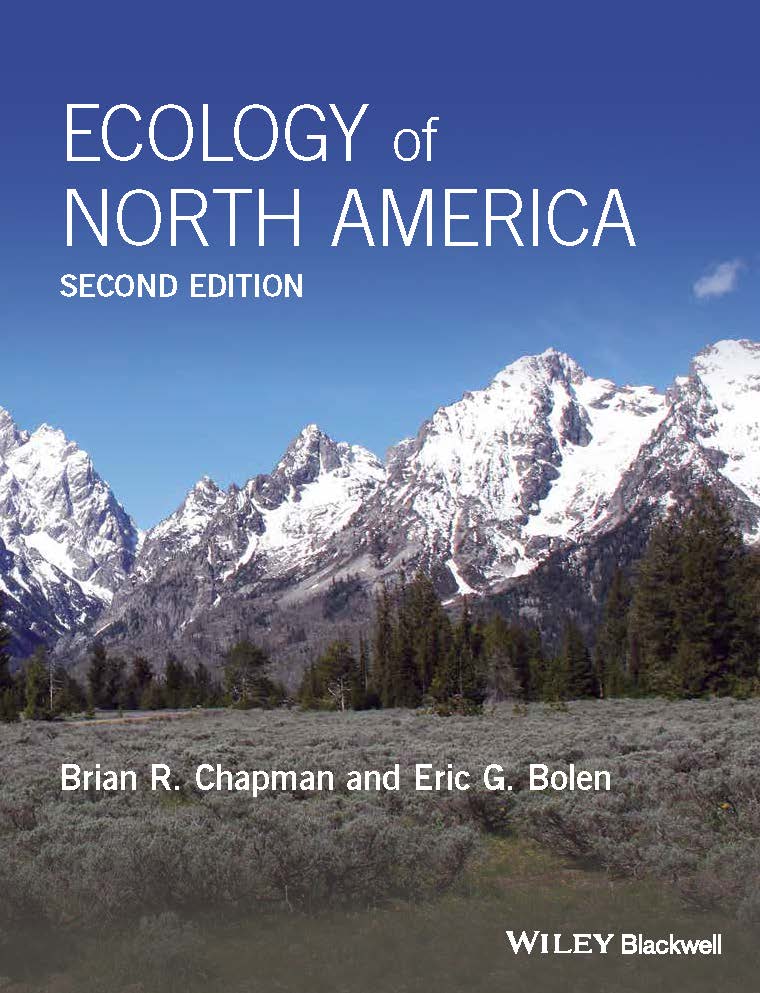 	Books:	Chapman, B. R., and E. G. Bolen. 2015. Ecology of North America, 		Second Edition. Wiley-Blackwell. New York, NY.  334 pp. 	Chapman, B.R., and E.G. Bolen. (In Press.) A Natural History of Texas. Texas A&M University Press, College Station, TX. (Scheduled for January, 2018 release)Monographs (Peer Reviewed):Chaney, A. H., B. R. Chapman, J. P. Karges, D. A. Nelson, R. R. Schmidt, and L. C. Thebeau. 	1978. Use of dredged material islands by colonial seabirds and wading birds in . 		 Army Corps of Engineers Dredged Material Research Program Tech. Rep. D-78-8. 		Vicksburg, MS. 179 pp.  [Reviewed by 10 internal and 5 external referees]Chapman, B. R. 1984. Seasonal abundance and habitat-use patterns of coastal bird populations on 		Padre and  barrier beaches (Following the IXTOC I oil spill).  Fish 		and Wildlife Service FWS/OBS-82/10-78. 73 pp.  [Reviewed by 8 external referees]Journal Articles (Peer Reviewed):Chapman, B. R. 1972. Food habits of Loring's Kangaroo Rat, Dipodomys elator. Journal of Mammalogy, 53:887-880.Chapman, B. R., and S. D. Casto. 1972. Additional vertebrate prey of the Loggerhead Shrike. 		Wilson Bulletin, 84:496-497.Chapman, B. R., and R. L. Packard. 1974. An ecological study of Merriam's Pocket Mouse, 		Perognathus merriami, in southeastern . Southwestern Naturalist, 19:281-291.Howell, F. G., and B. R. Chapman. 1976. Acarines associated with Cliff Swallow communities in 		northeast . Southwestern Naturalist, 21:275-280.Chapman, B. R., P. A. Buckley, and F. G. Buckley. 1979. First photographic record of the 		Greater Flamingo in Texas. Bulletin of the  Ornithological Society, 12:20-21.Bolen, E. G., M. W. Wilson, M. W. Weller, L. R. Jahn, C. S. Robbins, and B. R.Chapman. 1980. 		Report 	of the Conservation Committee, 1978: Nongame conservation and management. 		Wilson Bulletin, 92:142-148.Chapman, B. R. 1981. Effects of the IXTOC I oil spill on Texas shorebird populations. Proceedings of the 1981 Oil Spill Conference, 1981:461-465.Bolen, E. G., and B. R. Chapman. 1981. Estimating winter sex ratios for Buffleheads. 		Southwestern Naturalist, 26:49-52.Chapman, B. R., T. L. Grantland, and R. E. Ricklefs. 1981. Growth and development of 		temperature regulation in nestling Black-crowned Night-Herons. Colonial Waterbirds, 		4:114-119.Bolen, E. G., B. R. Chapman, M. W. Wilson, M. W. Weller, L. R. Jahn, C. S. Robbins, and F. B. 		Sampson. 1981. Report of the Conservation Committee, 1980, the Year of the Coast: 		Birds. Wilson Bulletin, 93:438-456.Beynon, J. L., D. L. Hutchins, A. J. Rubino, A. L. Lawrence, and B. R. Chapman. 1981. 		Nocturnal activity of birds on shrimp mariculture ponds. Journal of the World 		Mariculture Society, 12:63-70.Chapman, B. R., and T. L. Grantland. 1981. Texas county records for bird specimens in the 		Corpus Christi State University collection. Bulletin of the Texas Ornithological Society, 		14:26-27.Chapman, B. R. 1982. An apparent instance of communal nesting by American Oystercatchers. 		Wilson Bulletin, 94:584.Thebeau, L.C., and B. R. Chapman. 1984. Laughing Gull nest placement on Little Pelican Island, 		Galveston Bay. Southwestern Naturalist, 29:247-256.Chapman, B. R., and R. J. Howard. 1984. Habitat suitability index models: Great Egret. U.S. Fish 		and Wildlife Service, FWS/OBS-82/10-78. 23 pp.    	Chapman, B. R., and S. G. Spencer. 1987. Distributional records of six Texas mammals. Texas 		Journal of Science, 39:379-380.Spencer, S. G., P. C. Choucair, and B. R. Chapman. 1988. Northward expansion of the Southern 		Yellow Bat, Lasiurus ega, in Texas. Southwestern Naturalist, 33:493.Tunnell, J. W., Jr., and B. R. Chapman. 1988. First record of Red-footed Boobies in the Gulf of 		Mexico. American Birds, 42:380-382.Chapman, B. R. 1988. History of the White Pelican colonies in south Texas and northern 		Tamaulipas. Colonial Waterbirds, 11:275-283.Chapman, B. R., and S. S. Chapman. 1990. Patagial tag causes White Pelican death. North 		American Bird Bander, 15:17.Chapman, S. S., and B. R. Chapman. 1990. Bats from the coastal region of southern Texas. Texas 		Journal of  Science, 42:13-22.Sheffield, S. R., and B. R. Chapman. 1992. First records of mammals from McCurtain County, 		Oklahoma. Texas Journal of Science, 44:491-492.Withers, K., and B. R. Chapman. 1993. Seasonal abundance and habitat use of shorebirds on an 		Oso Bay mudflat, Corpus Christi, Texas. Journal of Field Ornithology, 64:382-392.Creighton, J. C., C. C. Vaughn, and B. R. Chapman. 1993. Habitat preference of the endangered 		American Burying Beetle (Nicrophorus americanus) in Oklahoma. Southwestern 		Naturalist, 38:275-277.Brooks, J. L., J. L. Rodrique, M. A. Cone, K. V. Miller, B. R. Chapman, and A. S. Johnson. 1994. 		Small mammal and avian communities on chemically-prepared sites in the Georgia 		Piedmont. Proceedings of the Biennial Southern Silvicultural Research Conference, 8:21-23.	Miller, K. V., and B. R. Chapman. 1995. Responses of vegetation, birds and small mammals to 		chemical and mechanical site preparation. Pp.146-148, in Second International 		Conference on Forest Vegetation Management (R. E. Gaskin and J. A. Zabkiewicz, eds.). 		New Zealand Forest Research Institute Bulletin, 192:1-323.Kilgo, J. C., R. A. Sargent. B. R. Chapman, and K. V. Miller. 1996. Nest-site selection by 		Hooded Warblers in bottomland hardwood forests of South Carolina. Wilson Bulletin, 108:53-60.Kilgo, J. C., R. A. Sargent, K. V. Miller, and B. R. Chapman. 1996. Nest-site selection by 		Kentucky Warblers in bottomland hardwood forests of South Carolina. Journal of Field 		Ornithology, 67:300-306.Moorman, C. E., and B. R. Chapman. 1996. Habitat and nest selection by Red-shouldered Hawks 		in managed  Piedmont forests of central Georgia.  Wilson Bulletin, 108:357-368.Kilgo, J. C., R. A. Sargent, K. V. Miller, and B. R. Chapman. 1996. Effect of riparian zone width 		on Swainson's Warbler abundance. Proceedings of the Southern Forested Wetlands 		Ecology and Management Conference, 1:177-180.Sargent, R. A., J. C. Kilgo, B. R. Chapman, and K. V. Miller. 1996. Success and location of 		Wood Thrush nests in riparian and upland hardwood forests of South Carolina. 		Proceedings of the Southern Forested Wetlands Ecology and Management Conference, 1:208-212.       Laerm, J., W. M. Ford, and B. R. Chapman. 1996. New records of Zapus hudsonicus and 		Napaeozapus insignis (Rodentia: Zapodidae) from Georgia and comments on their 		conservation status. Georgia. Journal of Science, 54:99-108..0Howell, D. L., and B. R. Chapman. 1997. Home range and habitat use of the Red-shouldered 		Hawk in Georgia. Wilson Bulletin, 109:131-144.  Sargent, R. A., Jr., J. C. Kilgo, B. R. Chapman, and K. V. Miller. 1997. Nest Success of 		Kentucky Warblers and Hooded Warblers in bottomland forests of South Carolina. Wilson Bulletin, 109:233-238.Buffington, J. M., J. C. Kilgo, R. A. Sargent, Jr., K. V. Miller, and B. R. Chapman. 1997. A 		comparison of breeding bird communities in bottomland hardwood forests of different 		successional stages. Wilson Bulletin, 109:314-319.Kilgo, J. C., R. A. Sargent, Jr., K. V. Miller, and B. R. Chapman. 1997. Landscape influences on 		breeding bird communities in upland hardwood fragments in South Carolina. Wildlife 		Society Bulletin, 25:878-885.Kilgo, J. C., R. A. Sargent, Jr., B. R. Chapman, and K. V. Miller. 1998. Effect of stand width and 		adjacent habitat on breeding bird communities in bottomland hardwoods. Journal of 		Wildlife Management, 62:72-83.Sargent, R. A., J. C. Kilgo, B. R. Chapman, and K. V. Miller. 1998. Predation of artificial nests in 		hardwood fragments enclosed by pine and agricultural habitats. Journal of Wildlife  		Management, 62:1437-1441.Howell, D. L., and B. R. Chapman. 1998. Prey brought to Red-shouldered Hawk nests in the 		Georgia Piedmont. Journal of Raptor Research, 32:257-260.Menzel, M. A., T. C. Carter, and B. R. Chapman. 1998. A quantitative comparison between tree 		roosts of the red bat (Lasiurus borealis) and the Seminole bat (L. seminolus) in the 		southeastern United States. Canadian Journal of Zoology, 76:630-634. King, T. G., M. A. Howell, B. R. Chapman, K. V. Miller, and R. A. Schorr. 1998. Comparisons 		of wintering bird communities in mature pine stands managed by prescribed burning. 		Wilson Bulletin, 110:570-574.	White, D. H., B. R. Chapman, J. H. Brunjes, R. V. Raftovich, and J. T. Seginak. 1999. 		Abundance and reproduction of songbirds in burned and unburned pine forests of the Georgia Piedmont. Journal of Field Ornithology, 70:414-424.Carter, T. C., M. A. Menzel, B. R. Chapman, and K. V. Miller. 1999. Notes on the summer 		foraging and roosting behavior of an Eastern Pipistrelle (Pipistrellus subflavus). Bat 		Research News, 40:5-6.Moorman, C. E., D. L. Howell, and B. R. Chapman. 1999. Nesting ecology of Red-shouldered 		and Red-tailed Hawks in Georgia. Journal of Raptor Research, 33:248-251.Carter, T. C., M. A. Menzel, B. R. Chapman, and K. V. Miller. 1999. A new method in the study 		of bat activity patterns. Wildlife Society Bulletin, 23:598-602.	Cochran, K. W., B. R. Chapman, K. V. Miller, and S. H. Schweitzer. 1999. Avian and small 		mammal communities in different successional stages of reclaimed kaolin mines in Georgia. Proceedings of the Annual Conference of the Southeastern Association of Fish and Wildlife Agencies, 52:464-475. [Published in 2001]Laerm, J., W. M. Ford, and B. R. Chapman. 2000. The conservation of terrestrial 		mammals in the southeastern United States. Occasional Papers of the North Carolina 		State Museum of Natural History, 12:4-16.Chapman, B. R., J. Laerm, and S. S. Chapman. 2000. Status and distribution of lasiurine bats in 		Georgia. Occasional Papers of the North Carolina State Museum of Natural History, 12:40-44.Gassett, J. W., T. H. Folk, K. A. Dasher, K. V. Miller, B. R. Chapman, and D. I. Hall. 2000. Food 		habits of Cattle Egrets (Bubulcus ibis) on St. Croix, U. S. Virgin Islands. Wilson Bulletin 		112:268-271.Ford, W. M., P. E. Hale, Odom, R. H., and B. R. Chapman. 2000. Stand-age, stand 		characteristics, and landform effects on understory herbaceous communities in southern Appalachian cove-hardwoods. Biological Conservation, 93:237-246.Buffington, J. M., J. C. Kilgo, R. A. Sargent, K. V. Miller, and B. R. Chapman. 2000. Effects of 		restoration techniques on bird communities in a  thermally-impacted bottomland hardwood forest. Ecological Engineering, 15:S115-S120. 	Buffington, J. M., J. C. Kilgo, R. A. Sargent, K. V. Miller, and B. R. Chapman. 2000. Foraging behavior of three passerines in mature bottomland hardwood forests during summer. Journal of the Elisha Mitchell Scientific Society, 116:356-359.		Kilgo, J. C., K. E. Franzreb, S. A. Gauthreaux, Jr., K. V. Miller, and B. R. Chapman. 2000. Effects of long-term forest management on a regional avifauna. Studies in Avian Biology, 21:81-86. [Invited Paper]Menzel, M. A., T. C. Carter, B. L. Mitchell, L. R. Jablonowski, B. R. Chapman, and J. Laerm. 		2000. Prey selection by a maternity colony of Big Brown Bats (Eptesicus fuscus) in the southeastern United States. Florida Scientist, 63:232-241.	Menzel, J. M., M. A. Menzel, G. F. McCracken, and B. R. Chapman. 2000. Notes on bat activity above the forest canopy in the eastern United States. Georgia Journal of Science, 		58:212-216.	Menzel, M. A., B. R. Chapman, W. M. Ford, J. M. Menzel, and J. Laerm. 2000. A review of the distribution and roosting ecology of bats in Georgia. Georgia Journal of Science 		58:105-110.	Menzel, M. A., T. C. Carter, W. M. Ford, B. R. Chapman, and J. Ozier. 2000. Summer roost tree 		selection by Eastern Red, Seminole, and Evening Bats in the Upper Coastal Plain of 		South Carolina.  Proceedings of the Annual Conference of the Southeastern Association 		of Fish and Wildlife Agencies, 54:304-313. 	Menzel, M. A., T. C. Carter, W. M. Ford, and B. R. Chapman. 2001. Tree-roost characteristics of subadult and female adult Evening Bats (Nycticeius humeralis) in the Upper Coastal Plain of South Carolina. American Midland Naturalist, 145:112-119.	Menzel, M. A., T. C. Carter, J. M. Menzel, W. M. Ford, and B. R. Chapman. 2001. Home range size and habitat use of Big Brown Bats (Eptesicus fuscus) in the southeastern United States. Journal of the Elisha Mitchell Scientific Society, 117:36-45.	Miller, K. V., B. R. Chapman, and K. K. Ellington. 2001. Amphibians in pine stands managed with growing-season and dormant-season prescribed fire. Journal of the Elisha Mitchell Scientific Society, 117:75-78.	Owen, S. F., M. A. Menzel, W. M. Ford, B. R. Chapman, K. V. Miller, J. W. Edwards, and P. B. Wood. 2001. First summer record of a female Indiana bat, Myotis sodalis, in West Virginia. Journal of the Elisha Mitchell Scientific Society, 117:132-134.Tunnell, J. W., Jr., and B. R. Chapman. 2001. Seabirds of the Campeche Bank Islands, 		southeastern Gulf of Mexico. Atoll Research Bulletin 482:1-50.Ford, W. M., B. R. Chapman, M. A. Menzel, and R. H. Odom. 2002. Stand-age and habitat 	Influences on salamanders in Appalachian cove hardwood forests. Forest Ecology and 	Management, 155:131-141.Menzel, M. A., S. F. Owen, W. M. Ford, B. R. Chapman, J. W. Edwards, P. B. Wood, and K. V. 		Miller. 2002. Roost tree selection by northern long-eared bat (Myotis septentrionalis) maternity colonies in an industrial forest of the central Appalachian Mountains. Forest Ecology and Management, 155:107-114.	Owen, S. F., M. A. Menzel, W. M. Ford, J. W. Edwards,, B. R. Chapman, K. V. Miller, and P. B. Wood. 2002. Roost tree selection by maternal colonies of Northern Long-eared Myotis in an intensively managed forest. General Technical Report NE-292, U. S. Department of Agriculture, Forest Service, Northeastern Research Station. 6 pp.	Kilgo, J. C., D. L. Gartner, B. R. Chapman, J. B. Dunning, Jr., K. E. Franzreb, S. A. Gauthreaux, C. H. Greenberg, D. J. Levey, K. V. Miller, and S. Pearson. 2002. A test of an 		expert-based bird habitat-relationship model in South Carolina. Wildlife Society Bullletin, 30:783-793.	Menzel, M. A., T. C. Carter, J. M. Menzel, W. M. Ford, and B. R. Chapman. 2002. The effects of group selection silviculture in bottomland hardwoods on the spatial activity patterns of bats. Forest Ecology and Management 162:209-218.	Sargent, R. A., J. C. Kilgo, B. R. Chapman, and K. V. Miller. 2003. Nesting ecology of Wood Thrush (Turdidae: Passeriformes) in hardwood forests of South Carolina. Southeastern Naturalist 2:217-222.	Owen, S. F., M. A. Menzel, W. M. Ford, B. R. Chapman, K. V. Miller, J. W. Edwards, and P. Bohall-Wood. 2003. Home-range size and habitat use of the Northern Myotis (Myotis septentrionalis). American Midland Naturalist. 150:352-359.Carter, T. C., M. A. Menzel, B. R. Chapman, and K. V. Miller. 2003. Partitioning of food 	resources by syntopic Eastern Red (Lasiurus borealis), Seminole (L. seminolus) 	and Evening (Nycticieus humeralis) bats).  American Midland Naturalist, 151:186-191.Constantine, N. L., T. A. Campbell, W. M. Baughman, T. B. Harrington, B. R. Chapman, and K.V. Miller. 2004. Effects of clearcutting and corridor retention on abundance, richness, and diversity of small mammals in the Coastal Plain of South Carolina, USA.  Forest Ecology and Management, 202:293-300.Owen, S. F., M. A. Menzel, W. M. Ford, J. E. Edwards, J. M. Menzel, B. R. Chapman, P. B. 	Wood, and K. V. Miller. 2004. Bat activity in managed and unmanaged forests and 	riparian zones in the Allegheny Mountains. Northern Journal of Applied Forestry, 	21:154-159.Ragsdale, J. D., R. S. Bello, F. Brandau-Brown, T. Thibodeaux, and B. R. Chapman. 2007.	European museums as visual persuasion: a typological approach. Intercultural 	Communication Studies, 16:145-157.Chapman, B. R., J. D. Ragsdale, R. E. Brandau-Brown, R. S. Bello, and T. M. Thibodeaux. 2007.  	Integrating environmental education and biodiversity into the university curriculum.  	Perspectives in Higher Education Reform, 13-14:28-35.	Brandau-Brown, F. E., J. D. Ragsdale, R. S. Bello, T. M. Thibodeaux, and B. R. Chapman.  2007. 		The role of leadership in civic education and advancement.  Perspectives in Higher 		Education Reform, 13-14:19-27.	Howell, M. A., J. A. Martin, T. G. King, B. R. Chapman, and K. V. Miller. 2008.  Avian nest 		success in growing- and dormant-season prescribed-burned mature pine forests in 		Georgia.  Proceedings of the Annual Conference of the Southeastern Association 		of Fish and Wildlife Agencies, 62:12-16.Lane, V. R., T. G. King, M. A. Howell, B. R. Chapman, and K. V. Miller. 2011. Breeding bird 	community responses to dormant- versus growing-season prescribed fire.  Proceedings of 	the Annual Conference of the Southeastern Association of Fish and Wildlife Agencies, 	65:1-7.Sargent, R.A., J. C. Kilgo, B. R. Chapman, and K. V. Miller. 2015. Effect of landscape matrix 		type on nesting ecology of the Northern Cardinal. The Oriole 80:47-55.		Herrera, A., A. Smith-Herron, N. Traub, K. Yount, and B. R. Chapman. 2018. Prevalence of 		Honey Bee (Apis mellifera) parasites across Texas. Southwestern Naturalist (accepted 		pending minor revision).Published Book Reviews:Chapman, B. R. 1987. Birds of the Texas Coastal Bend: Abundance and Distribution. Wilson 		Bulletin, 99:516-517.Chapman, B. R. 1987. Connie Hagar: The Life History of a Texas Birdwatcher. Wilson Bulletin, 		99:517.Chapman, B. R. 1989. The Birds of North Central Texas. Wilson Bulletin, 101:304-305.Chapman, B. R. 1997.  Ecology, Conservation, and Management of Colonial Waterbirds in the 		Mediterranean Region.  Wilson Bulletin, 109:753-754.  Non-refereed Technical Reports and Contributions:Tunnell, J. W., Jr., and B. R. Chapman. 1981. Environmental effects of the IXTOC I Oil Spill on 		south Texas barrier island beaches. Congresso Sobre Problemas Ambientales de Mexico. 		Pemex. Mexico City, 24 pp.Tunnell, J. W., Jr., B. R. Chapman, M. E. Kindinger, and Q. R. Dokken. 1983. Environmental 		impact of  the IXTOC I Oil Spill on south Texas sandy beaches: infauna and shorebirds. 		Proceedings of the International Symposium on the IXTOC I Oil Spill. Mexico City, 35 pp.  Chapman, B. R. 1992. Management plan: management of Red-cockaded Woodpeckers on lands 		owned by the Daniel B. Warnell School of Forest Resources, University of Georgia. 		Report to U.S. Fish and Wildlife Service, Region 4 Office of Endangered Species, 		Atlanta, GA. 16 pp.	Chapman, B. R., K. Coder, W. Cook, L. Morris, and K. Steinbeck. 1994. Management 		opportunities on Callaway Foundation Lands, Pine Mountain, Georgia. Report to 		Callaway Foundation Board of Directors, Pine Mountain, GA. 36 pp.		Chapman, B. R. 1996.  Bald Eagle Management Plan: Charles Wheatley Tract, Lake Blackshear, 		Lee County, Georgia. The University of Georgia Foundation and Daniel B. Warnell 		School of Forest Resources. Accepted by U. S. Fish and Wildlife Service, Brunswick, 		GA. 6 pp.	Edwards, J. W., W. M. Ford, P. B. Wood, M. A. Menzel, J. B. Johnson, S. F. Owen, J. M. Menzel, B. R. Chapman and K. V. Miller. 2001.  Survey of forest bat communities on the Monongahela National Forest and Westvaco Wildlife Ecosystem Research Forest.  Final Report to USDA Forest Service, Monongahela National Forest, Contract 21-010799. 		119 pp.	Chapman, B. R. 2010. Keys to the adult amphibians of the southeastern United States: taxonomic 		keys to species identification.  Prepared for Natural Heritage Inventory biologists in 10southeastern states.  Used as teaching tool in Vertebrate Natural History course.Chapman, B. R. 2010. Keys to the adult reptiles of the southeastern United States: taxonomic 		keys to species identification.  Prepared for Natural Heritage Inventory biologists in 10 		southeastern states.  Used as teaching tool in Vertebrate Natural History course.Chapman, B. R. 2010. Keys to the adult terrestrial mammals of the southeastern United States: 	taxonomic keys to species identification. Prepared for Natural Heritage Inventory 		biologists in 10 southeastern states. Used as teaching tool in Vertebrate Natural History 		course.	Chapman, B.R. 2016. Mist net survey for bats at Camp Maxey, Lamar County, Texas. 				Accepted by Adjutant General’s Department, Texas Army National Guard, Austin TX. 			35 pp.Conference Presentations and Abstracts (1992-present): Chapman, B. R. 1992. Survey needs of the endangered American Burying Beetle, Nicrophorus 		americanus, in Georgia. Invited presentation, Georgia Chapter (Fall Meeting), The 		Wildlife Society, Gordon College, GA. Miller, K. V., B.R . Chapman, P. B. Bush, J. Taylor, D. G.Neary. 1992. Ecological and 		environmental impacts of forestry site preparation techniques [Poster]. University 		Symposium on Research, University of Georgia, Athens, GA.Cone, M. A., B. R. Chapman, and K. V. Miller. 1992. Effects of chemical site preparation on 		songbird use of clearcuts in the southeast. Georgia Chapter (Spring Meeting), The 		Wildlife Society, Athens, GA.Hierholzer, J. C., and B. R. Chapman. 1992. Status and nesting ecology of the Common Barn-Owl in north-central Georgia. Georgia Chapter (Spring Meeting), The Wildlife 		Society, Athens, GA.Glenn, S. M., I. Butler, W. Drummond and B. R. Chapman. 1993. Biogeography of mammals in 		Rocky Mountain National Parks [Poster]. U.S. Landscape Ecology Symposium, 		International Association of Landscape Ecology, Oak Ridge, TN.Chapman, B. R. 1993. Wildlife habitat and species protection in China. Invited presentation,, 		Georgia Chapter (Fall Meeting), The Wildlife Society, Piedmont National Wildlife 		Refuge, GA.Cone, M. A., J. J. Brooks, B. R. Chapman, and K. V. Miller. 1993. Effects of chemical site 		preparation on songbird use of clearcuts in Georgia. Southern Weed Science Society, 	Charlotte, NC.Laerm, J., W. M. Ford, and B. R. Chapman. 1994. Rare and problematic mammal species of the 		southeastern United States. Fourth Colloquium on the Conservation of Mammals in the 		South-central United States, Athens, GA.Chapman, B. R., J. Laerm, and S. S. Chapman. 1994. Status and distribution of lasiurine bats in 		Georgia. Fourth Colloquium on the Conservation of Mammals in the South-central 		United States, Athens, GA.Brooks, J. J., J. M. Rodrigue, M. A. Cone, K. V. Miller, B. R. Chapman, and S. A. Johnson. 		1994. Small mammal and avian communities on chemically-prepared sites in the Georgia 		sandhills. Eighth Biennial Southern Silvicultural Research Conference, Auburn 		University, Auburn, AL. Sargent, R. A., Jr., J. C. Kilgo, B .R. Chapman, and K. V. Miller. 1994. An experimental analysis 		of avian nest predation in woodlots enclosed by pine and agricultural habitats [Poster]. 		American Ornithologists' Union-Cooper Ornithological Society-Wilson Ornithological 		Society First Joint Meeting, University of Montana, Missoula, MTKilgo, J. C., R. A. Sargent, Jr., B. R. Chapman, and K. V. Miller. 1994. Species-area relationships 		of breeding birds in hardwood forests of South Carolina [Poster]. The Wildlife Society, 		University of New Mexico, Albuquerque, NM. Sargent, R. A., Jr., J. C. Kilgo, B. R. Chapman, and K. V. Miller. 1994. An experimental analysis 		of avian nest predation in woodlots enclosed by pine and agricultural habitats. 		Southeastern Association of Fish and Wildlife Agencies, Biloxi, MS.Howell, D. L., C. E. Moorman, and B. R. Chapman. 1994. Home range size and foraging habitat 		patterns of Red-shouldered Hawks in managed pine forests of Georgia. Raptor Research 		Foundation, Flagstaff, AZ.Moorman, C. E., D. L. Howell, and B. R. Chapman. 1994. Nest site macrohabitat selection by 		woodland hawks on a managed forest in the Georgia Piedmont. Raptor Research 		Foundation, Flagstaff, AZ.Sargent, R. A., J. C. Kilgo, B. R. Chapman, and K. V. Miller. 1995. Success and location of 		Wood Thrush nests in hardwood forests of South Carolina. The Wildlife Society, Portland, OR.Barker, K., B. R. Chapman, J. Laerm, and  W. M. Ford. 1995. Salamander populations in 		different-aged cove hardwoods in the southern Appalachians. The Wildlife Society, 		Portland OR.Buffington, J. M., J. C. Kilgo, R. A. Sargent, K. V. Miller, and B. R. Chapman. 1995. A 		comparison of avian communities in bottomland hardwood forests of different 		successional stages. American Ornithologists' Union, Cincinnati, OH.Sargent, R. A., J. C. Kilgo, B. R. Chapman, and K. V. Miller. 1995. Nest success of Kentucky 		Warblers and Hooded Warblers in southeastern bottomland forests. Wilson 		Ornithological Society, Williamsburg, VA.Kilgo, J. C., R. A. Sargent, K. V. Miller, and B. R. Chapman. 1995. Hooded Warbler nest site 		selection in southeastern bottomland hardwoods. Wilson Ornithological Society, 		Williamsburg, VA.Chapman, B. R. 1995. Importance of bottomland forests to Neotropical migratory birds and other 		sensitive species.  Invited Seminar, Caesar Kleberg Wildlife Research Institute, Texas 		A&M University-Kingsville.Kilgo, J. C. R. A. Sargent, K. V. Miller, and B. R. Chapman. 1995. Hooded Warbler nest-site 		selection in Southeastern  bottomland hardwoods. Wilson Ornithological Society and 		Virginia Society of Ornithology, Williamsburg, VA.Sargent, R. A., J. C. Kilgo, B. R. Chapman, and K. V. Miller. 1995. Nest success of Kentucky 		Warblers and Hooded Warblers in Southeastern bottomland forests. Wilson 		Ornithological Society and Virginia Society of Ornithology, Williamsburg, VA.Buffington, J. M., J. C. Kilgo, R. A. Sargent, K. V. Miller, and B. R. Chapman. 1995. A 		comparison of avian communities in bottomland hardwood forests of different 		successional stages. American Ornithologists' Union, Cincinnati, OH.Buffington, J. M., K. V. Miller, and B. R. Chapman. 1996. Effects of revegetation techniques on 		the avian communities in a thermally impacted bottomland hardwood forest. Symposium: 		The Restoration of Pen Branch, Savannah River Ecology Lab, Savannah River Site, SC.Cochran, K. W., S. H. Schweitzer, B. R. Chapman, and K. V. Miller. 1996. Avian communities 		on reclaimed kaolin mines in Georgia. Wilson Ornithological Society, Cape May, NJ.King, T. G., M. A. Howell, B. R. Chapman, and K. V. Miller. 1996. The effects of growing-season vs. dormant-season prescribed fire on Neotropical migrant birds. Wilson 		Ornithological Society, Cape May, NJ.	Moore, W. F., J. J. Brooks, J. L. Rodrique, B. R. Chapman, and K. V. Miller. 1996. Effects of 3 		chemical site preparation treatments on small mammal populations. American Society of 		Mammalogists, Grand Forks, ND. Cochran, K. W., S. H. Schweitzer, B. R. Chapman, and K. V. Miller. 1996. Breeding bird 		communities on reclaimed kaolin mines in Georgia. American Ornithologists' Union, 		Boise, ID.	Howell, M. A., T. G. King, K. K. Ellington, B. R. Chapman, and K. V. Miller. 1996. Nesting 		success of three Neotropical migrant in fire-managed Red-cockaded Woodpecker habitats 		in southwestern Georgia. American Ornithologists' Union, Boise, ID.King, T. G., M. A. Howell, B. R. Chapman, K. V. Miller, and S. S. Chapman. 1996. The effects 		of prescribed fire regimes on Neotropical migrant birds. American Ornithologists’ Union, 		Boise, ID.Wilson, J. K., B. R. Chapman, and R. J. Cooper. 1996. Nest-site selection by the Yellow-billed 		Cuckoo in a bottomland hardwood forest of the Mississippi Alluvial Valley (MAV). 		American Ornithologists' Union, Boise ID.O’Connell, W. E, K. V. Miller, B. R. Chapman, M. D. Yates, and M. B. Edwards. 1997. Effects 		of dormant season vs. growing season fire on White-tailed Deer browse in stands managed for Red-cockaded Woodpeckers.  Southeast Deer Study Group Annual Meeting, 		Charleston, SC.Moore, W. F., K. V. Miller, B. R. Chapman, J. J. Brooks, and J. Rodrigue. 1997. Effects of three 		site preparation treatments on White-tailed Deer Forage availability.  Southeast Deer 		Study Group Annual Meeting, Charleston, SC.Miller, K. V., and B. R. Chapman. 1997. Wildlife habitat conditions following chemical site 		preparation in the Georgia sandhills: a six-year study.  Southern Weed Science Society 		Annual Meeting, Houston, TX.Carter, T. C., M. A. Menzel, B. R. Chapman, K. V. Miller, and J. R. Lee. 1997.  A new method 		for the study of bat activity patterns.  Colloquium on the Conservation of Mammals in the 		Southeastern United States, Black Mountain, NC.Menzel, M. A., T. C. Carter, and B. R. Chapman. 1997. The effects of group selection silviculture 		on bat communities in bottomland hardwoods.  Colloquium on the Conservation of 		Mammals in the Southeastern United States, Black Mountain, NC.Schorr, R. A., M. A. Howell, K. K. Ellington, T. G. King, and B. R. Chapman. 1997. The effects 		of growing-season versus dormant-season prescribed fire on small mammals. Colloquium 		on the Conservation of Mammals in the Southeastern United States, Black Mountain, 		NC.Kilgo, J. C., R. A. Sargent, Jr., K. V. Miller, and B. R. Chapman. 1997. Effect of riparian zone 		width on breeding bird communities in bottomland hardwood forests. The Wildlife 		Society, Snowmass, CO.  Carter, T. C., M. A. Menzel, J. R. Lee, B. R. Chapman, and K. V. Miller. 1997. A new method in 		the study of bat activity patterns. 27th Annual North American Symposium on Bat 		Research, Tucson, AZ. Menzel, M. A., T. C. Carter, and B. R. Chapman. 1997. A quantitative comparison between tree 		roosts of the Red Bat (Lasiurus borealis) and the Seminole Bat (Lasiurus seminolus). 		27th North American Symposium on Bat Research, Tucson, AZ.Howell, M. A., B. R. Chapman, and K. V. Miller. 1998. Nesting success of Neotropical migratory 		and resident bird species in growing- versus dormant-season prescribed fire habitats in 		southwestern Georgia. Third North American Ornithological Conference, St. Louis, MO.Wilson, J. K., W. P. Smith, B. R. Chapman, and R. J. Cooper. 1998. Yellow-billed Cuckoo 		nest-site selection in a Mississippi alluvial valley bottomland hardwood forest [Poster]. 		Third North American Ornithological Conference, St. Louis, MO.Menzel, M. A., T. C. Carter, B. R. Chapman, and J. Laerm. 1998. A quantitative comparison of 		tree roosts used by Red (Lasiurus borealis) and Seminole (L. seminolus) bats. American 		Society of Mammalogists, Blacksburg, VA.Carter, T. C., M. A. Menzel, B. R. Chapman, and K. V. Miller. 1998. Summer habitat use by the 		Seminole Bat (Lasiurus seminolus), the Red Bat (L. borealis), and the Evening Bat 		(Nyctecieus humeralis) at the Savannah River Site, South Carolina. American Society of 		Mammalogists, Blacksburg, VA.	Carter, T. C., M. A. Menzel, L. R. Jablonowski, J. Laerm, and B. R. Chapman. 1998. Effects of 	release time on microhabitat use by the White-footed Mouse (Peromyscus leucopus).  	Colloquium on the Conservation of Mammals in the Southeastern United States, Hot 	Springs, AR.    	Owen, S., M. A. Menzel, B. R. Chapman, and K. V. Miller. 1999. Habitat use by bats on the 		Westvaco Research Forest.  Westvaco Ecosystems Research Forest Annual Cooperators 		Symposium, Morgantown, WV. Carter, T. C., M. A. Menzel, and B. R. Chapman. 1999. Food habits of Northern Long-eared 		Myotis in West Virginia. Westvaco Ecosystems Research Forest Annual Cooperators 		Symposium, Morgantown, WV.Menzel, M. A., S. Owen, and B. R. Chapman. 1999. Future plans for bat research on the 		Westvaco Ecosystems Research Forest and surrounding areas.  Westvaco Research Forest Annual Cooperators Symposium, Morgantown, WV.Chapman, B. R. 1999. Assessing biodiversity on non-industrial private lands. The Wildlife 		Society, Austin, TX. [Invited Symposium Presentation].Fitzgerald, C. S., K. V. Miller, and B. R. Chapman. 1999. Effects of remnant corridors on 		small mammal communities in Lower Coastal Plains pine plantations. First Joint Meeting, Georgia and South Carolina Chapters of The Wildlife Society, Aiken, SC.Carter, T. C., M. A. Menzel, B. R. Chapman, and K. V. Miller. 1999. Feeding ecology of 		the Red (Lasiurus borealis), Seminole (L. seminolus), and Evening (Nycticeius humeralis) Bats at the Savannah River Site, South Carolina. 1999 Colloquium on the Conservation of Mammals in the Southeastern United States, Wytheville, VA.Owen, S. F., M. A. Menzel, W. M. Ford, B. R. Chapman, K. V. Miller, J. W. Edwards, 		and P. Wood. 1999. Roost tree selection by maternity colonies of Northern Long-eared Myotis (Myotis septentrionalis) in the Allegheny Plateau Physiographic Province of West Virginia. 1999 Colloquium on the Conservation of Mammals in the Southeastern United States, Wytheville, VA.	Menzel, M. A., R. Odom, S. F. Owen, W. M. Ford, B. R. Chapman, K. V. Miller, J. W. 		Edwards, and P. Wood. 1999. Investigations of foraging habitat use by bats with a focus on Northern Long-eared Myotis (Myotis septentrionalis): a comparison of methods. 1999 Colloquium on the Conservation of Mammals in the Southeastern United States, Wytheville, VA.Menzel, M. A., J. M. Maness, G. F. McCracken, J. W. Edwards, and B. R. Chapman. 		1999. A comparison of bat activity above and below the forest canopy.  The 29th Annual North American Symposium on Bat Research, Madison, WI.Owen, S. F., M. A. Menzel, W. M. Ford, B. R. Chapman, K. V. Miller, J. W. Edwards, 		and P. Wood. 1999. Monitoring bat foraging and spatial activity over an industrial landscape. [Poster]. The 29th Annual North American Symposium on Bat Research, Madison, WI. Carter, T. C., M. A. Menzel, B. R. Chapman, and K. V. Miller. 1999. Feeding Ecology of 		the Red (Lasiurus borealis), Seminole (L. seminolus), and Evening (Nycticeius humeralis) Bats.  The 29th Annual North American Symposium on Bat Research, Madison, WI.Cochran, K. W., B. R. Chapman, K. V. Miller, and S. H. Schweitzer. 1999. Avian and 		small mammal communities on different successional stages of reclaimed kaolin mines in Georgia. 53rd Annual Conference, Southeastern Association of Fish and Wildlife Agencies, Greensboro, NC.Owen, S. F., M. A. Menzel, W. M. Ford, B. R. Chapman, K. V. Miller, J. Edwards, and 		P. B. Wood. 2000. The effects of harvesting intensity and stand structure on bat foraging and spatial activity patterns in the Allegheny Plateau physiographic province of West Virginia. Tenth Annual Colloquium on the Conservation of mammals in the Southeastern United States, Guntersville, AL.Carter, T. C., S. K. Carroll, S. F. Owen, M. A. Menzel, W. M. Ford, G. A. Feldhammer, 		and B. R. Chapman. 2000. Food habits of the Northern Long-eared Myotis (Myotis septentrionalis) across space and time. Tenth Annual Colloquium on the Conservation of Mammals in the Southeastern United States, Guntersville, AL.		Menzel, M. A., T. C. Carter, S. F. Owen, J. M. Menzel, J. B. Churchill, J. W. Edwards, 		W. M. Ford, and B. R. Chapman. 2000. A review of home range characteristics and habitat use patterns of eight species of vespertilionid bats from the eastern United States. 2000. Tenth Annual Colloquium on the Conservation of Mammals in the Southeastern United States, Guntersville, AL.Chapman, B. R. 2000. A summary of research and conservation needs for mammalian 		species in the southeastern United States. Tenth Annual Colloquium on the Conservation of Mammals in the Southeastern United States, Guntersville, AL. [Invited paper, Panel Discussion]Owen, S. F., B. R. Chapman, M. A. Menzel, and K. V. Miller. 2000.  The effects of 		harvest intensity and landscape patterns on spatial activity patterns of the Northern Long-eared Myotis at the Westvaco Ecosystems Research Forest.  Westvaco Ecosystems Research Forest Annual Cooperators Meeting, Charleston, WV.Owen, S. F., B. R. Chapman, K. V. Miller, M. A. Menzel, and W. M. Ford. 2000. The 		foraging activity patterns and roost site selection of Northern Long-eared Myotis on the Fernow Research Forest, West Virginia.  Fernow Research Forest Cooperators Review, Parsons, WV.Chapman, B. R. 2000.  Bats, chats, and rats: a summary of research activities on a 		diversity of species.  Texas A&M University Commerce, Commerce, TX. [Invited Presentation]Carter, T. C., S. K. Carroll, S. F. Owen, M. A. Menzel, W. M. Ford, G. A. Feldhammer, 		and B. R. Chapman. 2000.  Food habits of the northern long-eared Myotis (Myotis septentrionalis) across space and time. 80th Annual Meeting, American Society of Mammalogists, University of New Hampshire, Durham.	Constantine, N. L., W. M. Baughman, B. R. Chapman and K. V. Miller. 2001. Influence of remnant corridors on small mammal communities in intensively managed forests of the Coastal Plain. [Poster]. The 8th Annual Conference, The Wildlife Society, Reno, NV. 	Brandau-Brown, F. E., J. D. Ragsdale, R. S. Bello, T. M. Thibodeaux, and B. R. 		Chapman.  2004. The role of leadership in civic education and advancement.  Alliance 		of Universities for Democracy (AUDEM) Fifteenth Annual Conference, Pecs, 		Hungary.	Chapman, B. R., J. D. Ragsdale, F. E. Brandau-Brown, R. S. Bello, and Terry M. 		Thibodeaux. 2004.  Integrating environmental education and biodiversity into the 		university curriculum.  Alliance of Universities for Democracy (AUDEM) 		Fifteenth Annual Conference, Pecs, Hungary. 	Ragsdale, J. D., R. S. Bello, F. E. Brandau-Brown, T. M. Thibodeaux, and B. R. 		Chapman. 2006.  European museums as visual persuasion: a typological 		approach. International Association for Intercultural Communication Studies, 		San Antonio, TX.	Ragsdale, J. D., R. S. Bello, F. E. Brandau-Brown, T. M. Thibodeaux, and B. R. 		Chapman. 2006. The museum as visual persuasion: a theoretical analysis and 		illustrative typology.  The 56th Annual International Communication Association 		Conference, Dresden, Germany. 	Webster, W.D., and B. R. Chapman. 2010. Recent range expansion of the Brazilian 		free-tailed bat, Tadarida brasiliensis, in North Carolina.  North Carolina Bat 		Working Group, Raleigh, NC.Lane, V. R., T. G. King, M. A. Howell, B. R. Chapman, and K. V. Miller. 2011. Breeding bird 	community responses to dormant- versus growing-season prescribed fire.  65th Annual 	Conference, Southeastern Association of Fish and Wildlife Agencies, Nashville, TN.Workshops Attended:	Texas Freshwater Mussel Identification and Sampling Workshop, 20-23 August 2013, 		Texas Tech University – Junction, Texas.  Certificate of Completion Awarded.Grant and Contract History:Sole Principle Investigator except where indicated.  University through which grant or contractwas initiated is listed in subheading.Texas Tech University (as a graduate student, 1970-1973)	1972.	Effects of nest ectoparasites on Cliff Swallow growth and survival.	Department of Biological Sciences, Texas Tech University. $500 (1970).		Studies of nesting synchrony in Cliff Swallow colonies. Frank M. Chapman Memorial 	Fund, American Museum of Natural History. $300 (1972).1972. 	Characterization of the acarine community associated with Cliff Swallow 	colonies in northwestern Texas.	Grant-in-Aid, The Society of the Sigma Xi.		$300 (1972).Effects of ectoparasites on Cliff Swallow nesting success. Graduate Student Development 	Fund, The Graduate School, Texas Tech University. $300 (1972).Texas A&M University-Corpus Christi (1973-1990)1976.	Use of dredged material islands by colonial seabirds and other wading birds in 	Texas. Dredged Material Habitat Program, U.S. Army Corps of Engineers, Waterways 		Experiment Station, Vicksburg, MS. Contract No. 39-76-C-1065. (Co-Principal 		Investigator). $85,000 (1976-1978).IXTOC I prespill marine bird survey of Padre Island National Seashore. National Park 	Service, Padre Island National Seashore, Corpus Christi, TX., Contract No. 	PX7490-0-0243. $5,000 (1979).1979. 	Prespill marine bird survey of South Padre Island, North Padre Island, MustangIsland, and the Aransas Pass area. National Oceanic and Atmospheric Administration, Contract No. NA79RAC00149. $9,500 (1979).Effects of the IXTOC I Oil Spill on marine bird populations along the lower Texas 	coast. U.S. Fish and Wildlife Service, National Coastal Ecosystems Team, Slidell, LA, 		Contract No. 14-16-009-80-062.	 $45,000 (1980-1981).Growth and development of wading birds. Organized Research Fund, Texas A&M	University-Corpus Christi. $6,700 (1980-1981).Habitat Suitability Index for the Great Egret. U.S. Fish and Wildlife Service, Office of 	Environment, Albuquerque, NM, Contract No.14-16-002-81-236. $4,000 (1981).		White Pelican response to ectoparasite infestation at Padre Island National Seashore. 	Organized Research Fund, Texas A&M University-Corpus Christi. $7,700 (1983).White Pelican nesting ecology in the Laguna Madre, Texas. Organized Research Fund, 	Texas A&M University-Corpus Christi, Corpus Christi, TX. $6,000 (1984).Effects of ectoparasites on the nest success of White Pelicans. National Park Service, 	Padre Island National Seashore, Corpus Christi, TX, Contract No. 7072-0024-183.		$18,000 (1985-1987).Distribution and natural history of mammals and birds in southern China. Warren	Foundation, Corpus Christi, TX. (Travel Grant). $3,000 (1986).	1986	Establishment of electrophoretic and karyotyping laboratory at Texas A&M 	University-Corpus Christi. Humana Foundation, Humana Hospitals, Inc.	$15,000 (1986).Sponsorship of student participation in biological expedition to Yunnan Province,	China. Edward and Janet Harte Foundation, Harte-Hanks Publishing Company, Corpus 		Christi, TX. (Travel Grant). $3,500 (1987).Distribution and natural history of mammals and birds in southern Yunnan Province, 		China. Organized Research Fund, Texas A&M University-Corpus Christi.		$7,500 (1987).1987.	The mammals of Padre and Mustang Islands, Texas (Literature and museum records).		Organized Research Fund, Texas A&M University-Corpus Christi. $1,000 (1987).Travel grant to American Museum of Natural History and U.S. National	 Museum. Organized Research Fund, Texas A&M University-Corpus Christi.			$1,000 (1988).Avian ecology on the Gran Sabana, Venezuela. Coastal Ecosystems Company, Corpus 	Christi, TX. $3,000 (1988).1989.	Status survey for the endangered Short-tailed Shrew, Blarina hylophaga plumbea.		U.S. Fish and Wildlife Service, Division of Ecological Services, Corpus Christi,		Texas Field Office, Cooperative Agreement No. 14-16-0002-88-915.		$3,000 (1989).Oklahoma Biological Survey, University of Oklahoma (1990-1991)1990.	Habitat use and genetic characterization and variability in the American Burying 	Beetle, Nicrophorus americanus, in Oklahoma (Co-principle Investigator). Oklahoma 	Department of Wildlife Conservation, Nongame Section. $11,000 (1990-1992).	1990.    Survey of rare and endangered species in Latimer County, Oklahoma. Universal Ensco, 	Inc., Houston, TX. $8,000 (1990).	1990.    Land condition trend analysis of mammal populations at Fort Hood, Texas.		(Co-Principle Investigator).U.S. Army Construction Engineering Research Laboratory, 		U.S. Army Corps of Engineers, Champaign, IL. $17,000 (1990-1991).1990.    Continuation of survey for cave crayfish in eastern Oklahoma. (Co-Principle 		Investigator).Oklahoma Department of Wildlife Conservation, Nongame Section.		$8,000 (1990-1991).1990.	Survey for significant ecological communities on the Little River National 	Wildlife Refuge, Oklahoma. U.S. Fish and Wildlife Service, Little River National 	Wildlife Refuge.  $45,000 (1990-1992).1990.	Survey for rare and candidate invertebrates in Ozark caves of Oklahoma. 	(Co-Principle Investigator). U.S. Fish and Wildlife Service, Division of Ecological 	Services, Tulsa, Oklahoma Field Office. $20,000 (1990-1992).Biogeography of mammals in Rocky Mountain National Parks. (Co-Principle 	Investigator). National Park Service, Rocky Mountain Regional Office, Denver, CO.		$54,000 (1991-1994).University of Georgia (1991-2000)1991. 	Effects of chemical site preparation on clearcut utilization by wintering migratory 	birds in the Southeast. (Co-Principle Investigator). U.S. Fish and Wildlife Service, 	Patuxent Wildlife Research Center, Southeastern Field Station, Athens, GA.		$89,000 (1991-1996).Effects of prescribed burning on habitat use and reproduction of Neotropical migrants 	(Co-Principle Investigator). U.S. Fish and Wildlife Service, Patuxent Wildlife Research 	Center, Southeastern Field Station, Athens, GA. $72,000 (1992-1996).1992.	Influence of stand size and surrounding habitat on the species diversity and nest 		success of migratory birds in hardwood forest remnants. (Co-Principle 	Investigator).U.S. Forest Service, Savannah River Site, Aiken, SC.		$165,000 (1992-1995).1993.	A comparison of avian communities in bottomland hardwoods of different 	successional stages. (Co-Principle Investigator).U.S. Forest Service, Savannah River Site, 	Aiken, SC. $35,000 (1993-1995).1993.	Foraging habitat selection by co-existing hawks in fire-maintained pine forests. Georgia Department of Natural Resources, Nongame and Endangered Species Fund, Forsyth, GA.	$4,000 (1993-1994).    Land managers guide to the mammals of the south. U.S. Forest Service, Southern 	Regional Office, Atlanta, GA and The Nature Conservancy, Chapel Hill, NC.	$5,000 (1994-1997).1994.	Integrating Red-cockaded Woodpecker habitat management guidelines with the 		habitat requirements of Neotropical migratory birds. (Co-Principle Investigator). U.S. 		Department of Defense, Legacy Program, Fort Benning Military Reservation, 		Columbus, GA. $125,000 (1994-1997).1994.	Evaluation of restored surface mine habitats and their importance to wildlife. 	(Co-Principle Investigator).China Clay Producers Association, Sandersville, GA.		$109,000 (1994-1997).    Habitat selection, productivity, and survival of shrub-scrub Neotropical migratory birds 	in the southeastern United States. (Co-Principle Investigator).National Biological 	Service, Patuxent Wildlife Research Center, Laurel MD. $170,000 (1995-1999).1995.	Initial survey for bats in experimental gaps of bottomland hardwood forests. 	(Co-Principle Investigator).U.S.D.A. Forest Service, Savannah River Site, Aiken, SC.		$10,000	 (1995-1996).1995.	Influence of seral successionary patterns and canopy closure on plant species 	composition and wildlife communities in young longleaf pine stands. (Co-Principle 	Investigator).U.S.D.A. Forest Service, Southeastern Region. $21,000 (1995-1997).1995.    Vertebrate species composition and change relative to spatial heterogeneity and 	crown closure in young-aged longleaf pine stands. (Co-Principle Investigator).U.S.D.A. 	Forest Service, Southeastern Region. $50,000 (1995-1999).  1996.	Habitat use and activity patterns of bats in experimentally created forest gaps in a 	bottomland hardwood forest. (Co-Principle Investigator). U.S.D.A. Forest Service, 	Savannah River Site, Aiken SC. $80,000 (1996-1998).1998.	Small mammal studies in a mosaic landscape: the impact of harvesting and the 	role of corridors in structuring communities. (Co-Principle Investigator). Westvaco 	Corporation, Summerville, SC. $59,000 (1998-1999). 1998.	Initial survey of bats in the Westvaco Ecosystem Research Forest. Westvaco Corporation, Timberlands Division, Parsons, WV. $25,000 (1998-1999).1998.	Integrated headwater stream riparian management response study.  (Co-Principle 	Investigator). National Council of the Paper Industry for Air and Stream Improvement, 	Inc., Research Triangle Park, NC. $160,000 (1998-2001).	Sam Houston State University (2000-2005)	2003.	Center of Excellence in Digital Forensic Science at Sam Houston State University. [Wrote initial proposal for Discretionary Funding, United States Government, Senator Kay Bailey Hutchinson].  Funded through National Institute of Justice. $994,000		(2003-2004). 	University of North Carolina Wilmington (2008- 2010)	2010	Support for the Wildsumaco Biological Station, Ecuador. (Co-author of funding 		proposal).  Friends of UNCW. $1,000.	Sam Houston State University (2014-2017)2014.	Mist net survey for bats at Camp Maxey, Lamar County, Texas. (Co-Principle Investigator). U.S. Army, Texas National Guard, Austin, TX. $22,350. (2014-2105). 2015	Development of resources for early detection of existing and emerging parasites infesting Honey Bees in Texas. (Co-Principal Investigator). USDA APHIS Farm Bill Section 10007. $40,813. (2015).2016	Development of resources for early detection of existing and emerging parasites infesting Honey Bees in Texas. (Co-Principal Investigator). USDA APHIS Farm Bill Section 10007. $30,208. (2016).University Administrative Service History:Texas A&M University-Corpus Christi (1973-1990):Note: Only the most important administrative activities are listed below.  I served on numerous University- and College-level committees during my tenure in Corpus Christi.Acting Chairperson, Division of Science (1973-1978).  [Administrative oversight of Department 		of Biology and Department of Chemistry]Chairperson, Division of Graduate Studies, College of Science and Technology (1981-1990). 		[Administrative oversight of graduate (M.S.) programs in Biology, Computer Science, 		and Nursing]Curator, Vertebrate Collections, Department of Biology (1973-1990).Chairperson, Promotion and Tenure Committee, College of Science and Technology (1984-1986).Member, University Research Committee (1987-1990).Member, University Library Committee (1976-1978; 1984-1988).Oklahoma Biological Survey, University of Oklahoma (1990-1991):Member, Heritage Preservation Committee, The Oklahoma Nature Conservancy and the 		Oklahoma Biological Survey (1990-1991).Member, George M. Sutton Awards Committee, Department of Zoology (1990-1991).University of Georgia (1991-2000):	  Elected Member, University Admission Committee (Undergraduate Admissions Office), University of Georgia (1997-1999).Member, University Academic Dishonesty Review Panel, University of Georgia (1994-1997).Graduate Coordinator and Chairperson, Graduate Affairs Committee, School of Forest Resources 		(1999-2000)Co-Chairperson, Stoddard-Burleigh-Sutton Award Committee, School of Forest Resources and 	School of Ecology (1995-2000), Member (1991-2000).Elected Member, Administrative Committee, School of Forest Resources (1992-1993, 1994-1995, 1998-1999).    [Advisory Committee to the Dean of the School]Member, Strategic Planning Committee, School of Forest Resources (1999-2000).Member, Lands Committee, School of Forest Resources (Committee oversees the management of 		24,000 acres of School-owned property, 1991-2000).Member, E.L. Cheatum Award Committee, School of Forest Resources (1991-2000).Member, Graduate Affairs Commitee, School of Forest Resources (1996-2000).Member, Undergraduate Affairs Committee, School of Forest Resources (1997-2000).Member, Honors and Awards Committee, School of Forest Resources (1993-1997).Member, Curriculum Committee, School of Forest Resources (1992-1996).Member, Teaching Effectiveness Committee, School of Forest Resources (1994-1996).Co-Chairperson, Natural Resources Major Committee, School of Forest Resources (1992-1994).	Member, Seminar Committee, School of Forest Resources (1992-1993).Member, Search Committee:  for Silviculturist, School of Forest Resources (1992); for Forest 		Ecologist, School of Forest Resources (1993); for Wildlife Biometrician, School of 		Forest Resources (1996); for Upland Game Wildlife Biologist, School of Forest Resources (1997); for Director, Museum of Natural History, Institute of Ecology (1997). Sam Houston State University (Selected List of Committees)	Chair, Arts & Sciences Chairs’ Council	Member, Council of Academic Deans (2000- 2005)	Member, Academic Policy Council (2000-2005)	Member, Informational Technology Resource Council (2000-2005)	Member, Faculty Grievance Committee (2000-2002)	Member, Student Retention Task Force (2000-2002)	Chair, Search Committee for Dean, College of Education and Applied Science (2000)	Chair, Web Course Compensation Committee (2000)		Member, Key Security Task Force (2001)	Member, Advisory Task Force for Campus Master Plan (2001)	Member, Presidential “Academics First” Task Force (2002-2003)	Member, Search Committee for Vice President of University Advancement (2002)	Chair, Search Committee for University Senior Research Scholar (2017)	West Texas A&M University (Selected List of Activities):	Acting as President (August 2005 - May 2006)	Oversight Responsibilities: Cornette Library, Continuing Education, Study 		Abroad, International Fellowships, Research and Sponsored Programs, Quality 		Enhancement Program, First-Year Experience Program, Student Success Center, 		Teaching Excellence Center, and five Academic Colleges	Chair, Southern Association of Colleges and Schools Re-accreditation Planning 		Committee (Received full re-accreditation without follow-up, December 2007)	Chair, Promotion and Tenure Committee (Revision of Annual Performance Review, 		Annual Merit, Promotion and Tenure, and Post-tenure Review policies)	Chair, Strategic Planning Committee: Developed the 2007-2011 Strategic Plan and 		Accompanying Financial Plan	National Award:  The WTAMU First –Year Experience Program received one of ten 		national awards from the National Resource Center for the First-Year Experience 		and Students in Transition at the annual conference, February, 2008	Oversight of Campus Enhancement: Conversion of all classrooms and labs to “Smart 		Classrooms” with modern furnishings; installed wireless access 		throughout campus; created a coffee shop (Starbucks) and student study lounge in 		the Cornette Library,.	Reorganization of University (with Board of Regents and Texas Higher Education 		Coordinating Board, and Faculty Senate approvals):  Created  a new College (Nursing and Health Sciences); Created a Study Abroad Program; Re-vitalized the Continuing Education Program;  Created a Center for Teaching Excellence (with IT assistance for 		faculty); Created a Student Success Center (including a First Alert Program to 	identify students having academic problems, revising the academic 	advising program, linking the academic advising, First Alert, counseling, 	tutoring, and Career Services programs to provide seamless assistance – 	all will be in one common area when building renovation is completed)	University of North Carolina Wilmington (Selected List of Activities):	Member, Student Learning Outcomes Assessment Committee, Department of Biology		and Marine Biology.	Chair, Southern Association of Colleges and Schools Fifth-Year Report Committee	Chair, UNC Tomorrow, Phase II Report Committee 	Co-Chair, Budget Planning Committee (Including annual budget planning and oversight		and planning for an 7% reversion in 2008-2009 and a 7% reduction in 		appropriations in 2009-2010).	Chair, Deans’ Council	Chair, Senior Academic Council	Member, Administrative Cabinet.	Leadership and Initiatives:  Reform of Basic Studies Curriculum; Student Learning 		Outcomes Assessment; Program Learning Outcomes Assessment; Budget Process 		Reform; Development of On-line Learning Programs; Expansion of UNCW to 		sites in Onslow County and Camp Lejuene (Marine Corps);  Expansion of Honors 		Program;  Development of six new Study Abroad M.O.U.s;  Creation of a new 		College (College of Health and Human Services); Created an Associate Vice 		Chancellor of Diversity and Inclusion position to promote campus diversity and a                         spirit of inclusion on the campus and in the community.	University of Houston-Downtown (Selected List of Activities):	Chair, Deans’ Council	Chair, Chairs’ Council	Chair, Strategic Planning Committee (Produced Strategic Plan 2020)	Chair, Academic Affairs Council	Chair, Committee to Establish Admission Standards	Member, President’s Executive Council	Member, University of Houston Provosts’ Council	Member, Texas Association of Chief Academic Officers	Member, University Facilities Advisory Committee	Member, University Budget and Planning Committee	Administrative Oversight and Responsibility:		Office of Academic Affairs and Academic Affairs Budget		Office of Advising and Academic Counseling		Office of Institutional Research		Office of Distance Education (including on-line program development)		W. I. Dykes Library		Office of Research and Sponsored Programs		Office of Academic Scheduling		Office of International Programs		Office of Community Outreach		Continuing Education Programs		Scholar’s Academy 		Office of Academic Design and AdvertisingLeadership and Initiatives: Lead Strategic Planning; Initiated and provided funding for 	High Impact Experience Program; Initiated and provided funding for Honors 	Program; Established business programs at Lone Star College-Atascocita 	Campus; Restructured Course Scheduling and Room Use; Developed university 	admission standards; Created mini-semesters and part-of-term schedules; Initiated 	Continuing Education Program; Developed three new of academic programs and 	increased on-line completion programs from 3 to 13; Authored legislative request 	for a science building; Created Center for Advising and Academic Mentoring; 	Moved BAAS and BSIS programs to University College to provide academic	oversight; Created an on-line University Catalog.Resident Instruction and Continuing Education History:    University Courses TaughtIntroduction to Ecology  Texas A&M University-Corpus Christi, annually 1973-1990.Vertebrate Natural History  Texas A&M University-Corpus Christi, annually 1973-1990; 	University of North Carolina Wilmington, 2011.Professional Skills  Texas A&M University-Corpus Christi, annually 1973-1990.Conservation Ecology  Texas A&M University-Corpus Christi, annually 1973-1990.Padre Island Ecology  Texas A&M University-Corpus Christi, annually 1973-1990.Ornithology  Texas A&M University-Corpus Christi, annually 1973-1990.Mammalogy  Texas A&M University-Corpus Christi, annually 1973-1990.Plant Taxonomy  Texas A&M University-Corpus Christi, odd-numbered years 1973-1989.Wildlife Ecology  Texas A&M University-Corpus Christi, even-numbered years 1974-1988.Biogeography  Texas A&M University-Corpus Christi, annually 1973-1990; Sam Houston State 	University, 2004.Ethology  Texas A&M University-Corpus Christi, annually 1973-1990.Principles of Ecology  University of Oklahoma, 1990.Natural History of the Vertebrates  University of Georgia, annually 1992-2000.Endangered Species Management  University of Georgia, annually 1994-2000.Range and Wildlife Habitat Evaluation and Management  University of Georgia, 1991.Fish and Wildlife Seminar - Theory of Island Biogeography and Wildlife Management 	University of Georgia, 1993.Ecology and Management of Waterfowl Populations and Habitats  University of Georgia, odd-	numbered years, 1991-1995.Advanced Avian Ecology and Management  University of Georgia, 1994.Humans and Ecology University of North Carolina Wilmington, 2010Senior Seminar (Endangered Species Management) University of North Carolina Wilmington, 	2010	Ecology of North America, Sam Houston State University, 2016.    Service and Continuing Education Courses Taught (1992-present):1992. Invited Speaker: "Endangered Species and Wildlife Management."  Wildlife Conservation 		Workshop, Sponsored by Georgia Chapter, The Wildlife Society and Georgia Department 		of Natural Resources.1993. Invited Speaker: "Endangered and Other Nongame Species."  Wildlife Management on 		Timberlands, Sponsored by Georgia Division, Society of American Foresters.1993. Instructor: "Endangered Species and Their Impact on Forest Management."  Two-day Short 		Course (12 SAF Credits) in Charleston, SC. Sponsored by Forestry Information Services.1993. Instructor: "Endangered Species and Their Impact on Forest Management."  Two-day Short 		Course (12 SAF Credits) in Destin, FL. Sponsored by Forestry Information Services. 1993. Invited Speaker: "Neotropical Migratory Birds and Forest Management." Georgia Forestry 		Symposium and Alumni College, University of Georgia Center for Continuing 		Education. 1994. Instructor: "Endangered Species Management in Forested Ecosystems."  Two-day Short 		Course  (8 SAF Credits) in Hilton Head, SC. Sponsored by Forestry Information 		Services.1995. Invited Speaker: "Managing Forests for Nongame Wildlife." Sponsored by Southeastern 		Region, Georgia Pacific Corporation (8 SAF Credits) in Athens, GA.1995. Invited Speaker: Neotropical Migratory Birds in Managed Timberlands: Management 		Options." Sponsored by Southeastern Region, Georgia Pacific Corporation in Athens, 		GA.1995. Invited Speaker: "Endangered Species Considerations." Wildlife Seminar for Foreign 		Animal Disease Preparedness, Sponsored  by Southeastern Cooperative Wildlife Disease 		Study, College of Veterinary Medicine, University of Georgia.1995. Invited Speaker: "Non-timber Values of Forested Wetlands." Forested Wetlands. 		Sponsored by Southeastern Society of American Foresters and Alabama Division, SAF (6 SAF hours), Montgomery, AL.1996.  Invited Speaker: "Endangered Species and Neotropical Migratory Bird Update." Georgia 		Forestry Symposium, Sponsored by Georgia Center for Continuing Education, Athens, 		GA.1997.  Invited Speaker: “Management of Neotropical Migratory Birds in Production Forests.@  		Sponsored by Mead Coated Board Company, Columbus, Georgia.	2016.  Plenary Speaker: “Honey Bees and a Host of Invaders.” Texas Invasive Plant and Pest 								Conference,” Sponsored by Texas Invasive Species Institute, Sam Houston State 					University, Huntsville, TXAdministrative Seminars, Short Courses, and Conferences Attended (2000- Present)Selected Fellow, UHRI Senior Fellows Program, Texas Higher Education	 Coordinating Board (Week-long short course for academic administrators; focus 	 on curriculum and program development, functions of THECB, and interactions 	 with state legislature.). Austin, TX.Conference Attendee, Texas Association of Deans of Liberal Arts and Sciences,	 Austin, TX.Conference Attendee, Texas Association of Deans of Liberal Arts and Sciences,Austin, TX.Conference Attendee, “Promoting Educational Excellence: Best Practices, Best	 Results.” Annual Meeting, Commission on Colleges of the Southern Association 	 of Colleges and Schools, San Antonio, TX.  Short Course Participant, “Deans and Development,” Sponsored by Council of   	College of Arts and Sciences, San Antonio, TX.2003.  Conference Attendee, Texas Association of Deans of Liberal Arts and Sciences,	Austin, TX.  Conference Attendee, “Promoting Educational Excellence:  Leadership for	 Change.” Annual Meeting, Commission on Colleges of the Southern Association 	 of Colleges and Schools, Nashville, TN.  University Delegate, Sino-American Leadership Training Initiative, Sponsored	 by the American Association of State Colleges and Universities and the Chinese 	 Education Association for International Exchange, Beijing and Lanzhou, China.   University Delegate and Conference Presentation: Educating Citizens for	Democratic Citizenship.  Alliance of Universities for Democracy (AUDEM) 	Fifteenth Annual Conference, Pecs, Hungary.  Conference Attendee, Meeting the Challenge: “Enhancing Student Learning.” 	Annual Meeting, Commission on Colleges of the Southern Association of 	Colleges and Schools, Atlanta, GA.2005   Conference Attendee, 25th Annual Conference on the First-Year Experience.  	National Resource Center for the First-Year Experience and Students in 	Transition.  Atlanta, GA.2005-2008   Represented West Texas A&M University at quarterly meetings of the 	Texas A&M University System Chief Academic Officers and the Texas A&M 	University System Board of Regents2005- 2008   Represented West Texas A&M University at quarterly meetings of the	 Texas Higher Education Coordinating Board2006	Represented West Texas A&M University at various meetings of the Texas 	Senate Finance Committee, the Texas House of Representative Finance 	Committee and the Texas Legislative Budget Board	2006    Conference Delegate, Texas Institute on Higher Education Collaboration, Texas 	Association of College and University Student Personnel Administrators, The 	Woodlands, TX.  2006	Conference Attendee, Texas Chief Academic Officers Association, San Antonio, 	Texas2006    Conference Delegate, A Leadership Summit to Effect Change in Teaching and Learning.  Board on Agriculture and Natural Resources and Board on Life Sciences, National Academy of Sciences, Washington, DC.Conference Attendee, Annual Meeting, Commission on Colleges of the SouthernAssociation of Colleges and Schools, New Orleans, LA.Conference Attendee, Texas Chief Academic Officers Association, Austin, TX.Conference Attendee, Texas Chief Academic Officers Association, Austin, TX.Conference Attendee, Annual Meeting, Commission on Colleges of the Southern     Association of Colleges and Schools, San Antonio, TX.	2008.    Ethics Training Course (Certification), University of North Carolina System 		(Videoconference).	2008-2009   Represented University of North Carolina Wilmington at quarterly meetings 		of the Board of Trustees. Conference Attendee, University of North Carolina Chief Academic Officers Meeting, Raleigh, NC	2011	Conference Attendee, Texas Chief Academic Officers Association, Austin, TX.		2011	Conference Attendee, Commission on Colleges of the Southern     Association of Colleges and Schools, Orlando, FL.	2012	Conference Attendee, Texas Chief Academic Officers Association, Austin, TX.	2012	Conference Attendee, Commission on Colleges of the Southern Association of Colleges and Schools, Dallas, TX.Student Education and Activities InvolvementCo-Advisor, Student Chapter of The Wildlife Society, School of Forest Resources, 		(1992-1995).Co-Coach, Wildlife Quiz Bowl Team, Student Chapter of The Wildlife Society (1991-1999). 		[Team won First Place in Quiz Bowl competition with all other southeastern universities 		in 1992, 1994, 1996, 1997, and 1999].	Academic Advisor, Wildlife Management majors, 1991-2000 [Provided academic advice and 		degree plans to 20-32 students each semester]	Thesis Advisor to 53 MS students; Thesis Committee Member for 52 students; MS Report Advisor, 5 students (1973-present)	Dissertation Advisor or Co-advisor, 5 students (1991-2000)Professional Service History:    	Elected Professional Society Offices    Secretary-Treasurer, Southeastern Section, The Wildlife Society (1996-1997).    President, Southwestern Association of Naturalists (1987-1989); President-Elect (1985-1987).    Past-President and Member, Board of Governors, Southwestern Association of Naturalists 		(1990-Present).     President, Texas Society of Mammalogists (1988).    Secretary, Colonial Waterbird Society (1986-1990; Two terms).    Secretary, Southwestern Association of Naturalists (1975-1979; Two terms).    Associate Editor for Higher Vertebrates, Southwestern Association of Naturalists (1983-1986; 		for The Southwestern Naturalist).    Newsletter Editor, Colonial Waterbird Society (1980-1984; Two terms).   	Appointed Professional Society Offices   Member, Audit Committee, Southwestern Association of Naturalists (2001-present)    Chairperson, Nongame and Endangered Species Committee, Southeastern Section, The 		Wildlife Society (1995).    Associate Editor for Nongame Wildlife, Southeastern Association of Fish and Wildlife 		Agencies, Appointed by Southeasern Section, The Wildlife Society  (1993 and 1994; 		Two volumes).    Co-Chairperson, Arrangements, Colloquium on the Conservation of Mammals of the South-Central United States, Athens, GA (1994).    Chairperson, Conservation Committee, Wilson Ornithological Society (1991-1993).    Chairperson, Student Activities Committee, Southeastern Association of Fish and Wildlife 		Agencies (1993). [Planned and hosted banquet for 250 students and faculty from 15 		southeastern universities]     Chairperson, Honors Committee, Southwestern Association of Naturalists (1990-1991).       Co-Chairperson, Scientific Program Committee, Fifth Joint Meeting, Cooper Ornithological 		Society and Wilson Ornithological Society, University of Oklahoma, Norman, OK (1990-1991).    Co-Chairperson, Avian Art Gallery, Fifth Joint Meeting, Cooper Ornithological Society and 		Wilson Ornithological Society, University of Oklahoma, Norman, OK (1990-1991).    Chairperson, Wilks Award Committee (Student Paper Awards), Southwestern Association of 		Naturalists (1985-1987).    Chairperson, Local Arrangements Committee, Annual Meeting, Southwestern Association of 		Naturalists, Corpus Christi, TX (1982).    Chairperson, Local Arrangements Committee, Annual Meeting, Colonial Waterbird Society, 		Corpus Christi, TX (1981).    Chairperson, Local Arrangements Committee, Third Joint Meeting, Cooper Ornithological 		Society and Wilson Ornithological Society, Corpus Christi, TX (1980).    Chairperson, Field Trips Committee, Annual Meeting, Southwestern Association of 		Naturalists, Lubbock, TX (1972).Professional Society Committee Memberships   Development Committee, Southwestern Association of Naturalists (2000- 2005).   Nongame and Endangered Species Committee, Southeastern Association of Fish and Wildlife 		Agencies (1992-2001).   Forest Wildlife Committee, Southeastern Association of Fish and Wildlife Agencies (1992-2001).   Southeastern Working Group, Partners in Flight (1992-2000).   Georgia Working Group, Partners in Flight (1994-2000).   Southeastern Bat Diversity Network (1995-2000).   Steering Committee, 1993 Annual Meeting of the Southeastern Association of Fish and 		Wildlife Agencies, Atlanta, GA (1992-1993).    Wilks Award Committee (Student Paper Awards), Southwestern Association of Naturalists 		(1986-1987, 1992-1993)	      Local Arrangements Committee, Fifth Joint Meeting of the Cooper Ornithological Society and 		Wilson Ornithological Society, University of Oklahoma, Norman, OK (1990-1991).     Local Arrangements Committee, Annual Meeting, Texas Academy of Science, Corpus Christi, 		TX  (1984-1985).    Conservation Committee, Wilson Ornithological Society (1977-1982).    Board of Governors, Texas Colonial Waterbird Survey (1973-1990).    	Editorship of Professional Journals and Book Series   Associate Editor for Higher Vertebrates, The Southwestern Naturalist, 1983-1986.  [The periodical is a national, technical, refereed outlet for the Southwestern Association 		of Naturalists, a professional organization of ecologists that specialize in research on 		southwestern organisms and ecosystems; published quarterly]   Associate Editor for Nongame Wildlife, Proceedings of the Annual Conference of the 		Southeastern Association of Fish and Wildlife Agencies, 1993 and 1994. [The Proceedings is a regional, technical, refereed journal; published annually]	Co-editor, Integrated Natural History Series, sponsored by Sam Houston State University and 		under publishing contract with Texas A&M University Press.Professional Journal Referee (1990- present only)     	American Midland Naturalist: 1990, 2000.Auk: 1990(2), 1991(3), 1992 (2), 1993(2), 1994(3), 1995(2).    	Canadian Journal of Zoology: 1998, 2000, 2002(2).    	Colonial Waterbirds: 1990, 1991(2).    	Condor: 1996, 1997, 1999, 2001, 2003.    	Conservation Biology: 1994.    	Estuaries: 1992, 1993, 1999.		    	Journal of Field Ornithology: 1996(2), 1997(3), 1998(2), 1999(2).Journal of Mammalogy: 1991.Journal of Raptor Research, 1998, 2004    	Oikos: 1991.	Southeastern Naturalist: 2003, 2006, 2016.Southwestern Naturalist: 1990, 1991, 2009, 2010 (2), 2014 (2), 2016 (2).   	Texas Journal of Science: 1990, 1995, 1996, 2001, 2002, 2007.	U.S Fish and Wildlife Service: 2007  	Wetlands: 1993, 1994.		Wilson Bulletin: 1990, 1996(2), 1997, 1998(2), 1999, 2000, 2001, 2002, 2003,	2007, 2009, 2010, 2011, 2015.Manuscript Referee (1990-1998)Invited Referee (1991): Endangered Species Recovery Plan: American Burying Beetle. 		Region 5, U.S. Fish and Wildlife Service, Austin, TX.Invited Referee (1992): Endangered Species Recovery Plan: Golden-Cheeked Warbler. 		Region 5, U.S. Fish and Wildlife Service, Austin, TX. Invited Referee (1994): Chapter 21, "Conservation Biology and Wildlife Management." in 		Wildlife Ecology and Management 3rd Edition (E. G. Bolen and W. L. Robinson). 		Macmillan College Publishing Company, Inc., New York.Invited Referee (1998): Chapter 14, Extinction and Extirpation. in Vertebrate Biology (D. W. 		Linzey). WCB/McGraw-Hill, New York.  (Second review, 1999)Invited Referee (1998): Chapter 16, Conservation and Management. in Vertebrate Biology (D. 		W. Linzey). WCB/McGraw-Hill, New York. (Second Review, 1999)Invited Referee (1999): Proposed Lab Manual The Dissection of Vertebrates (G. De Iuliis and 		D. Pulera). WCB/McGraw-Hill, New York.Invited Referee (1999): Graphic art and illustrations for Vertebrate Biology (D. Linzey).  		WCB/McGraw-Hill, New York. [Reviewed all art for entire textbook]Invited Referee: (1999): Selection of papers for presentation in Nongame Ecology and 		Management sessions, 1999 Annual Meeting of The Wildlife Society.Invited Referee: (2000): Selection of papers for presentation in Landscape Ecology sessions. 		2000 Annual Meeting of The Wildlife Society.Invited Referee (2000): Proposed book – Mammalian Conservation (D.E. Wilson et al.).Smithsonian Institution Press, Washington, D.C. Community Service History:	   Member/Volunteer, Wilmington Railroad Museum, Wilmington, NC (2008-2010)	   Member, Economic Development Summit Planning Committee, Southeastern Region,		 North Carolina (for University of North Carolina General Administration, 		(2008-2009)	   Member, Alternative Energy Advisory Council, Amarillo Chamber of Commerce 		(2007- 2008)    Member, Board of Governors (ex officio), Huntsville and Walker County Chamber of 		Commerce (2002- 2004; University Representative	    Member, Economic Development Committee, City of Huntsville, Huntsville, TX 		(2001-2002).    Member, Scientific Advisory Committee, Red-cockaded Woodpecker Habitat Conservation 		Plan for Georgia. Georgia Department of Natural Resources and Georgia Forestry 		Commission. (1994-2000).    Expert Witness, Sierra Club vs. U.S. Army Corps of Engineers, Galveston District. Federal District Court, Galveston, TX (1984).    Chairperson, Bird Hazard Subcommittee, Corpus Christi Airport Advisory Committee, City of 		Corpus Christi (1977-1990).    Member, Advisory Board, Corpus Christi Botanical Garden, Corpus Christi Botanical Society (1986-1990).    Member, Biological Advisory Committee, Texas State Aquarium, Corpus Christi, TX (1987-1990).    Member, Ecology and Natural Resources Protection Committee, Coastal Bend Council of 		Governments (1981-1985).  [Committee reviewed all development proposals for a seven-county area]    Participant, Leadership Corpus Christi, Corpus Christi Chamber of Commerce, Corpus Christi, 		TX  (1974- 1975).   	    Co-Program Chairperson, Leadership Corpus Christi, Corpus Christi Chamber of Commerce, 		Corpus Christi, TX (1976-1977).    President, Coastal Bend Chapter, National Audubon Society (1974-1978; two terms).Foreign Travel History (Related to Professional Activities):Austria, Germany, Holland, Italy, and Switzerland (1981);	Canada (1978, 1987, 2001, 2012); 	Costa Rica (1998);	France (2004);	Hong Kong (1986, 1987, 2002);	Hungary (2004)	Jamaica (1996);	Japan (1987);	Mexico (annually 1973-1989 and 2000-2004);	New Zealand (1996);	People's Republic of China (1986, 1987, 2001, 2002, 2003, 2007);	Puerto Rico and U.S. Virgin Islands (1983); 	Taiwan (2012)Tasmania (1996);Thailand (1987, 2002);United Kingdom (1986, 1987, 2009); Venezuela (1988)Foreign Research and Consultation History:	1981.  Italy.  Presentation of invited research paper at a conference sponsored by the World 		Mariculture Society in Venice, Italy.1986.  People’s Republic of China.  Survey and census of birds and bats in Ding Hu Shan and 		Nan Kan Shan, Guangdong Province, Sponsored by Guangdong Institute of Entomology 		and the Chinese Academy of  Science.   Dr. Liao Wei Ping, host.United Kingdom. Review of avian specimens from the Guangdong Province, China, in	 the British Museum of Natural History, London.1987.  People’s Republic of China.  Survey and census of birds and bats in Xishuanbana, 		Yunnan Province, Sponsored by Kunming Institute of Ecology and the Chinese Academy of Science.  Dr. Shao Wu, host.United Kingdom.  Review of avian specimens from the Yunnan Province, China, in the 	British Museum of Natural History, London.1996.  Australia.  External review of the impacts of the Quality Deer Management Program in 		Tasmania. Sponsored by Tasmanian Quality Deer Management Program, Hobart, Tasmania.  Bryan Murphy, host.1998.  Costa Rica.  Initial survey for Neotropical migratory birds in planted industrial forests of 		Costa Rica. Sponsored by Stone Container Corporation, Columbia, SC.	2001.   People’s Republic of China.  Met with United States Embassy officials in Beijing, Chungdu, and Shanghai to discuss student visa access for Chinese graduate students who want to study at Sam Houston State University.	2002.  People’s Republic of China.  Met with United States Embassy officials in Beijing and met with officials of several Chinese universities to establish a graduate student exchange program for mathematics and statistics.	2002.  Thailand.  Met with Prime Minister Shinawatra and administrators of Shinawatra University, Bankok, to establish a faculty and student exchange program.	2003.	People’s Republic of China.  University delegate to the Fourth China International Forum of Education: China Education Expo 2003 and the joint meeting of the American Association of State Colleges and Universities and the China Education Association for International Exchange in Beijing.  Traveled to Lanzhou, Gansu Province, and met with the President and administrative officers of Gansu Agricultural University to develop a cooperative agreement for a faculty and student exchange program. 2004.   France.  University representative to solidify student exchange agreement with 	Universite d’Auvergne in Clermont Ferrand.  University representative to develop 	summer program for students at The American University of Paris.2007    People’s Republic of China.  Leader of West Texas A&M University’s delegation to 	arrange for a student study abroad program with The Beijing Center, Beijing.	2009    United Kingdom.  Member of a campus delegation to solidify the student-faculty exchange program between the Center for Marine Science, University of North Carolina Wilmington and the National Oceanography Centre, Southampton, University of Southampton.2012	Taiwan.  Member of a UHD delegation that visited two universities to renew exchange agreement, two universities to establish new exchange agreements, and a prominent donor to express university gratitude for his gift.International Involvement:Member, Committee to Establish a Research Field Station in Ecuador.  In cooperation with Francis Marion University, South Carolina,  and Wildsumaco Wildlife Sanctuary, Ecuador, the Department of Biology and Marine Biology at the University of North Carolina Wilmington constructed a field research and teaching facility in the tropical rain forest in the eastern foothills of the Andes Mountains, Ecuador.  The station is used for study abroad-type field trips and undergraduate, graduate and faculty research.  2010	Member, Student Learning Outcomes Committee, Department of Biology and Marine Biology (Examined outcomes of international student experience trips) 	2010-2011    Member, Peer Evaluation Committee, Department of Biology and Marine 			   Biology (Evaluated faculty involved in international courses).	2010-2011    Member, Undergraduate Curriculum Committee, Department of 			    Biology and Marine Biology (Developed student research courses 			    designed to use field station in St. Croix and Ecuador)2012	Establishment of Office of International Programs, University of Houston-Downtown	2012	University Representative, Texas International Education Cooperative (TIEC)Exhibitions and Publications:Exhibition of Photographs:  Coastal Bend Audubon Society Photography Show (juried).  1984 (2 Photographs selected, Third Place Award); 1985 (3 Photographs selected); 1986 		(2 Photographs selected, Second Place Award).  Publication of Photographs: Corpus Christi Magazine, September 1986, 3 photographs; 		Bulletin of the Texas Ornithological Society, June 1973, 4 photographs including back cover; 14 photographs selected for inclusion in three railroad books.Exhibition of Paintings: Avian Art Show (juried), Wilson Ornithological Society and Cooper 		Ornithological Society, Norman Oklahoma, 1989, 2 paintings selected for exhibition.